HƯỚNG DẪN CÔNG DÂN KHAI BÁO Y TẾ ĐIỆN TỬ
__________________________________________
Bước 1: Mở ứng dụng Vietnam Health Declaration đã được đăng nhập bằng số điện thoại cá nhân.Bước 2: Chọn nút Khai y tế nội địa ở trang chủ.Bước 3: Nhập đầy đủ các thông tin vào biểu mẫu (các trường có dấu *  bắt buộc phải nhập), nhập mã bảo mật, bấm Gửi tờ khai.Bước 4: Sau khi gửi thành công hệ thống sẽ cấp mã QR-Code tại thời điểm gửi để phục vụ việc khai báo y tế tại các điểm kiểm dịch.Bước 5: Chọn nút Tờ khai của tôi để xem lại các mã QR- Code đã được cấp trước đó. 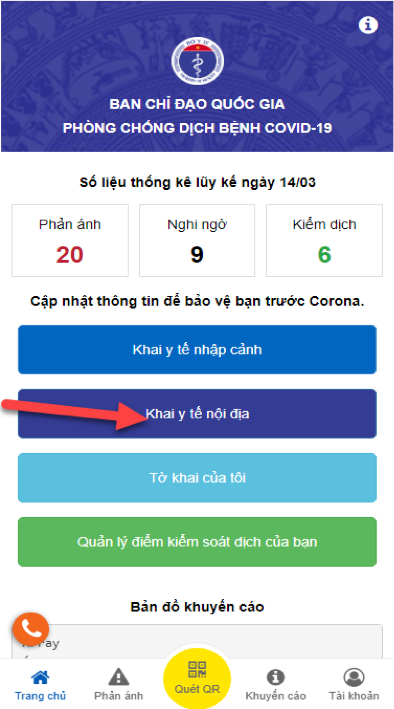 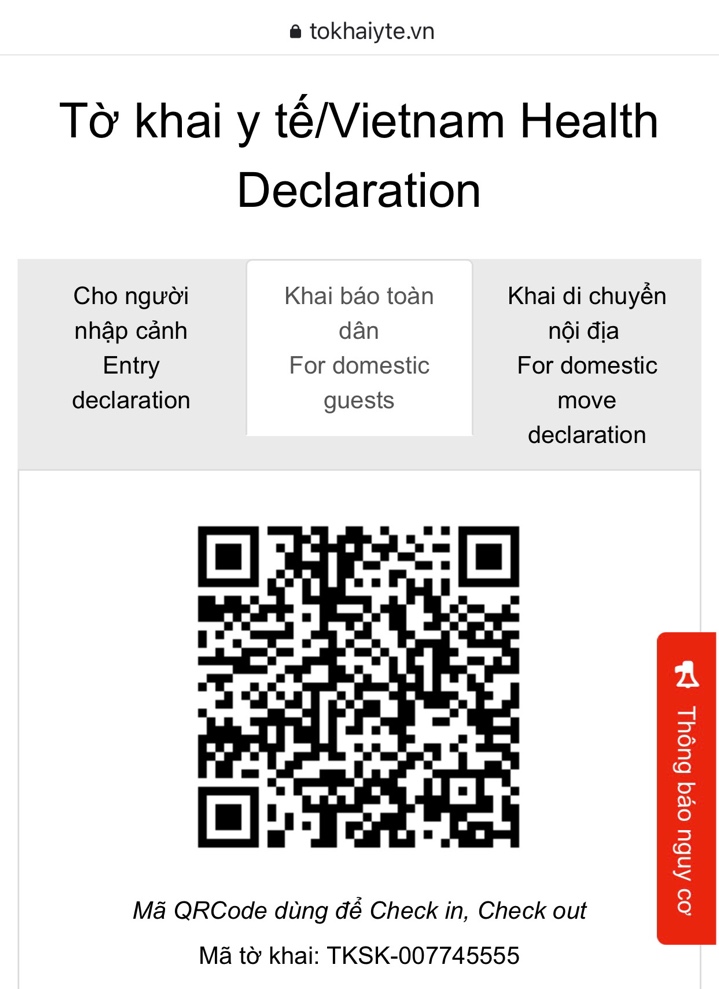 